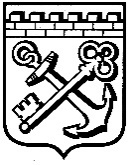 КОМИТЕТ ГРАДОСТРОИТЕЛЬНОЙ ПОЛИТИКИЛЕНИНГРАДСКОЙ ОБЛАСТИПРИКАЗот ___________ № _____Об утверждении проекта планировки территории и проекта межевания территории, ограниченной автодорогой Песочный-Агалатово – ул. Мира – малоэтажной жилой застройкой комплекса «Новое Сертолово»  – территорией ГК «Мотор» в кадастровом квартале 47:08:0103002,                   расположенной в микрорайоне Сертолово-2  г. Сертолово Всеволожского муниципального района Ленинградской области В соответствии со статьями 45, 46 Градостроительного кодекса Российской Федерации, частью 2 статьи 1 областного закона 
от 07 июля 2014 года № 45-оз «О перераспределении полномочий в области градостроительной деятельности между органами государственной власти Ленинградской области и органами местного самоуправления Ленинградской области», пунктом 2.9 Положения о Комитете градостроительной политики Ленинградской области, утвержденного постановлением Правительства Ленинградской области от 09 сентября 2019 года № 421, на основании обращения администрации муниципального образования Сертолово Всеволожского муниципального района Ленинградской области от 12.01.2022 № 01-16-4/2022 приказываю:Утвердить проект планировки территории, ограниченной автодорогой Песочный-Агалатово – ул. Мира – малоэтажной жилой застройкой комплекса «Новое Сертолово»  – территорией ГК «Мотор» в кадастровом квартале 47:08:0103002, расположенной в микрорайоне Сертолово-2                       г. Сертолово Всеволожского муниципального района Ленинградской области в составе:Чертеж планировки территории, отображающий красные линии, согласно приложению № 1 к настоящему приказу;Чертеж планировки территории, отображающий границы планируемых элементов планировочной структуры, согласно приложению № 2 к настоящему приказу;Чертеж планировки территории, отображающий границы зон планируемого размещения объектов капитального строительства, согласно приложению № 3 к настоящему приказу;Положение о характеристиках планируемого развития территории, в том числе о плотности и параметрах застройки территории, о характеристиках объектов капитального строительства жилого, общественно-делового и иного назначения и необходимых для функционирования таких объектов и обеспечения жизнедеятельности граждан объектов коммунальной, транспортной, социальной инфраструктур, согласно приложению № 4 к настоящему приказу;Положение об очередности планируемого развития территории, согласно приложению № 5 к настоящему приказу.Утвердить проект межевания территории, ограниченной автодорогой Песочный-Агалатово – ул. Мира – малоэтажной жилой застройкой комплекса «Новое Сертолово»  – территорией ГК «Мотор» в кадастровом квартале 47:08:0103002, расположенной в микрорайоне Сертолово-2                       г. Сертолово Всеволожского муниципального района Ленинградской области в составе:Текстовая часть проекта межевания территории согласно приложению 
№ 6 к настоящему приказу;Чертеж межевания территории, отображающий границы образуемых элементов планировочной структуры, красные линии, линии отступа от красных линий, границы образуемых земельных участков, условные номера образуемых земельных участков, согласно приложению № 7 к настоящему приказу.Копию настоящего приказа направить главе муниципального образования Сертолово Всеволожского муниципального района Ленинградской области, главе администрации муниципального образования Сертолово Всеволожского муниципального района Ленинградской области, в администрацию муниципального образования «Всеволожский муниципальный район» Ленинградской области, а также разместить на официальном сайте Комитета градостроительной политики Ленинградской области в сети «Интернет».Председатель комитета                                                                          И.Я. Кулаков